Automotive Technology 6th EditionChapter 95 – Fuel Cells and Advanced TechnologiesLesson PlanCHAPTER SUMMARY: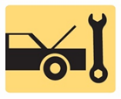 1. Fuel-cell technology, refueling with hydrogen, and direct methanol fuel cells2. Fuel-cell vehicle systems, fuel-cell hybrid vehicles, and hydrogen storage3. Ultracapacitors, fuel-cell vehicle transaxles, and hydraulic hybrid storage system4. HCCI, wind power, and hydroelectric power _____________________________________________________________________________________OBJECTIVES: 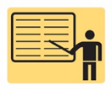 1. Explain how a fuel cell generates electricity and list advantages and disadvantages of fuel cells. 2. List the types of fuel cells and vehicle systems that use them. 3. Explain how ultracapacitors and transaxle work in fuel-cell hybrid vehicles. 4. Discuss the use of hydraulic pressure as an energy source.5. Describe the HCCI combustion process. discuss alternative electricity sources.____________________________________________________________________________________RESOURCES: (All resources may be found at http://www.jameshalderman.com) Internet access required to hyperlink.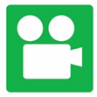 1. Task Sheet: Electric/Fuel Cell Vehicle Identification2. Chapter PowerPoint 3. Chapter Crossword Puzzle and Word Search 4. Videos: (L3) Light Duty Hybrid Electric Videos5. Animations: (L3) Light Duty Hybrid Electric Animations____________________________________________________________________________________ACTIVITIES: 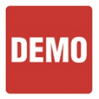 1. Task Sheet: Have students complete Electric/Fuel Cell Vehicle Identification Task Sheet.         _____________________________________________________________________________________ASSIGNMENTS: 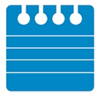 1. Chapter crossword and word search puzzles. 2. Complete end of chapter 10 question quiz. _____________________________________________________________________________________CLASS DISCUSSION: 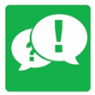 1. Review and group discussion chapter Frequently Asked Questions and Tech Tips sections. 2. Review and group discussion of the five (5) chapter Review Questions._____________________________________________________________________________________NOTES AND EVALUATION: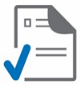 _____________________________________________________________________________________